Энцефалитный клещ　Наиболее опасная болезнь, переносчиками которой являются клещи, - клещевой менингоэнцефалит. Для этого заболевания характерна четкая сезонность по временам года и тропность к определенным регионам. В настоящее время клещевой энцефалит регистрируется в Сибири, на Дальнем Востоке, на Урале, в Беларуси, а также в центральных областях страны и на Северо-Западе России, в Карелии.Клещевой энцефалит относится к группе природно-очаговых болезней человека. Основным резервуаром и переносчиком вируса в природе являются иксодовые клещи. Дополнительным резервуаром вируса являются грызуны (заяц, еж, бурундук, полевая мышь), птицы (дрозд, щегол, чечетка, зяблик), хищники (волк). Для заболевания характерна строгая весенне-летняя сезонность заболевания. Динамика заболеваемости находится в тесной связи с видовым составом клещей и наибольшей их активностью. Чаще болеют лица в возрасте 20—40 лет. Основным путем инфицирования человека является трансмиссивная передача через укусы клещей. Возможна также передача инфекции алиментарным путем при употреблении в пищу сырого молока коз и коров, а также при раздавливании клеща в момент его удаления с тела человека и, наконец, воздушно-капельным путем при нарушении условий работы в лабораториях. При алиментарном заражении обращает на себя внимание наличие семейно-групповых случаев болезни.
Вирус клещевого энцефалита проникает в организм человека в естественных условиях через кожу при присасывании клеща или через сырое молоко домашних животных.
После присасывания клеща вирус распространяется с током крови, лимфы и по нервным волокнам и быстро проникает в мозг, фиксируясь здесь клетками, что определяет характерную клиническую картину.Симптомы и течение. Выделяют следующие клинические формы болезни:1)лихорадочную;
2)менингеальную;
3)менингоэнцефалитическую;
4)полиомиелитическую;
5)полирадикулоневритическую.Основным переносчиком клещевого энцефалита в Ростовской области является клещ, период активности которого длится　 с апреля по сентябрь месяц. Из-за изменения хозяйственного уклада жизни населения, быстрого роста дачных поселков, роста числа транспортных средств увеличивается число выездов на природу.Справочно: Если раньше клещи были серьезной угрозой исключительно для жителей юго-восточной части Ростовской области, то в прошлом году впервые были зафиксированы факты укуса человека в Каменске и Белой Калитве, из чего можно сделать вывод, что вскоре насекомые могут распространиться по всему региону. И количество зараженных людей опасной болезнью могут распространиться по всему региону. И количество зараженных людей　 опасной болезнью будет только увеличиваться. Речь идет уже о сотнях людей (в 2008 году пострадал 81 человек).
По-прежнему основным и наиболее эффективным средством профилактики и предотвращения тяжелых форм заболевания клещевым вирусным энцефалитом является проведение иммунизации населения. Но как профилактическую меру следует рассматривать и повышенное внимание к своей экипировке. Собираясь в лес, следует подобрать　 защитную одежду, которая должна иметь капюшон, плотно прилегающие обшлага на рукавах, застежки на одежде лучше на молнии. Брюки следует заправить в сапоги, а носки и гольфы выбирать с плотной резинкой. Цвет одежды желательно светлый, однотонный, так легче обнаружить прицепившегося клеща.
Само - и взаимоосмотры необходимо проводить каждые 10-15 минут, что обусловлено тем, что клещ кусает не сразу, а в течение некоторого времени выбирает подходящее место для укуса.
Нельзя сидеть и лежать на траве. Для выбора места стоянки, ночевки в лесу, на природе предпочтительны сухие сосновые леса с песчаной почвой　 или участки, лишенные травянистой растительности.
После возвращения с природы необходимо провести полный осмотр тела, одежды. Не следует заносить в помещение свежесорванные цветы, ветки, верхнюю одежду и другие предметы, на которых могут оказаться клещи.Для защиты от клещей рекомендуется применять химические препараты. Наибольший эффект дают акрициды (препараты, вызывающие гибель клещей), которые используются только для одежды и в соответствии с инструкцией по применению обеспечивают эффективную защиту до 15 суток. К ним относятся карандаш «Претикс», спреи «Медифокс-антиклещ», «Торнадо – антиклещ», «Дэта – аэрозоль для клещей», «Фумитокс – антиклещ», « Гардекс- антиклещ», Москитол-антиклещ» и др.Что делать если укусил клещ.1.На клеща надо капнуть подсолнечным маслом, которое заблокирует доступ воздуха насекомому и он сам отпадет. Если этого не произошло, тогда снимите руками, медленно　
поворачивая против часовой стрелки. Можно воспользоваться ниткой – завязать узел как можно ближе к хоботку и, растянув концы нитки в стороны, извлечь клеща, подтягивая его вверх. Резкие движения недопустимы!Удаление клеща необходимо производить с осторожностью, не сдавливая руками его тело, поскольку при этом возможно выдавливание содержимого клеща вместе с возбудителями болезней в ранку. Важно не разорвать клеща при удалении - оставшаяся в коже часть может вызвать воспаление и нагноение. При этом стоит учесть, что при отрыве головки клеща процесс инфицирования может продолжаться, так как в слюнных железах и протоках присутствует значительная концентрация вируса КЭ. После удаления клеща, кожу в месте его присасывания обрабатывают настойкой йода или спиртом, затем удаляют головку стерильной иглой, как обычную занозу.2. В течение последующих трех дней измеряйте　 свою температуру. И если будут повышение – необходимо обратиться к врачу.3. Если есть возможность - извлеченного клеща сохраняют и отвозят в лабораторию при СЭС или инфекционной больнице, чтобы определить, является ли он переносчиком вируса.4.Очень важна термическая обработка молока, особенно козьего.Вакцинирование.
Для профилактики клещевого энцефалита используются специальные вакцины.Вакцинация способна реально защитить около 95% привитых. Однако следует помнить, что вакцинация против клещевого энцефалита не исключает всех остальных мер профилактики укусов клещей (репелленты, надлежащая экипировка), поскольку они переносят не только клещевой энцефалит, но и другие инфекции (болезнь Лайма, конго-крымская геморрагическая лихорадка, туляремия, эрлихиоз, бабезиоз, риккетсиозов, от которых нельзя защититься вакцинацией).
Лечение клещевого энцефалита проводится ТОЛЬКО В ИНФЕКЦИОННОМ СТАЦИОНАРЕ.
Человека с признаками клещевого энцефалита требуется транспортировать туда в состоянии полного покоя. Если условия походные, и нет возможности отправить человека в стационар сразу же - переноска на носилках, немедленный вызов спасательной службы. Допустима дача жаропонижающих препаратов. Питание должно быть калорийным, легко усвояемым и не вызывающим нарушения глотания - жидким, кашицеобразным.Чем быстрее человек будет доставлен в стационар, тем больше у него будет шансов выжить.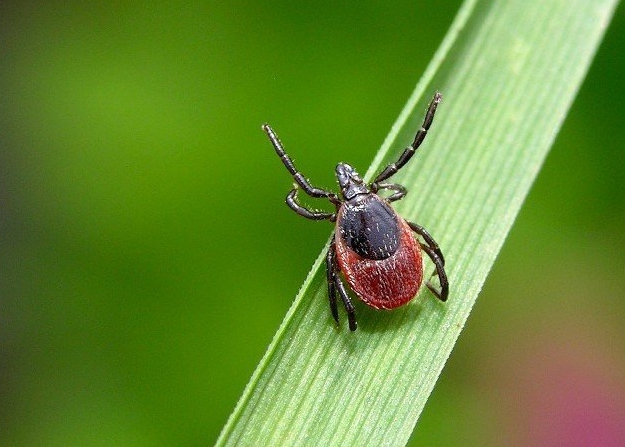 